Commissioners’ Meeting Agenda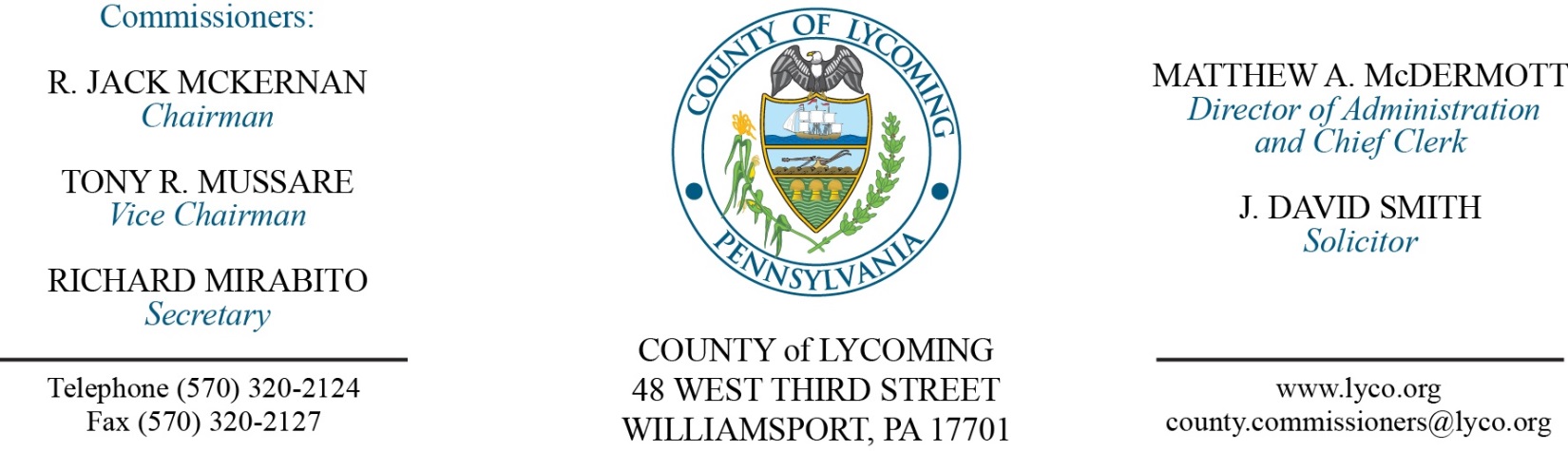 February 22, 2018Opening PrayerPledge to the Flag1.0  OPERATIONS1.1  Convene Commissioners’ meeting.1.2  Approve the minutes of the previous meetings.1.3  Receive public comments (agenda items only).2.0  ACTION ITEMS2.1  Adopt resolution 2018-05 for RACP grant for the levee project. (Fran McJunkin)2.2  Adopt resolution 2018-06 for RACP grant for Route 15 water line. (Kurt Hausammann)2.3  Approve agreement for SAVIN for the Prison. (Mya Toon)2.4  Approve purchase from Cleveland Brothers Equipment Company, Inc. for a Certified Power Train Rebuild within the 2012 Caterpillar 836H Articulating Landfill Compactor in the amount of $450,000. (Jason Yorks)2.5  Approve purchase from Cleveland Brothers Equipment Company, Inc. for a Certified Power Train Rebuild within the 2007 Caterpillar D8T Track Type Tractor in the amount of $423,759.62. (Jason Yorks)2.6  Approve purchase from Green Machine Sales, LLC, for the installation of new replacement repair and wear parts (Stars) used within the Single Stream Recycling System in the amount of $22,492. (Jason Yorks)2.7  Approve purchase from Susquehanna Motor Company, Inc, for the installation of a reconditioned Mack Truck Engine and related parts within a 2006 Mack CV713 Roll Off Truck in the amount of $25,747.04. (Jason Yorks)2.8  Approve purchase from Atlantic Tactical for 18-Ballistic Helmets in the amount of $12,873. (Chief Deputy Ulmer)2.9  Approve the following personnel action: (Roxanne Grieco)Courts – MDJ Kemp – Karen O. Bullis as full time replacement Clerk IV – Pay grade 5 - $18.47/hour effective 4/1/18.Recess Commissioners’ Meeting4.0  BOARD of ASSESSMENT REVISION 4.1  Convene Board of Assessment Revision.4.2  Approve real estate exonerations (see attached list). 4.3 Approve real estate refund:Parcel 43-349-123.R – Gregory & Donna Banzhaf - $356.76.4.4  Adjourn Board of Assessment Revision.Reconvene Commissioners’ Meeting5.0  REPORTS/INFORMATION ITEMS5.1  Present JWD to Nicki Brelsford.5.2  Comp Plan presentation “Economy”. (Jenny Picciano/Kim Wheeler)6.0  COMMISSIONER COMMENT:7.0  PUBLIC COMMENT:8.0  NEXT REGULARLY SCHEDULED MEETING:  Planning Session on Tuesday, February 27, 2018.  9.0  ADJOURN COMMISSIONERS’ MEETING.DateParcel NumberOwner's NameSite Location From ValueTo ValueDiffCty TaxesReasonYears Exoned2/22/201859-374-154.A-031Adam Summers55 Willow St76500-7650($49.73)Trailer Razed2016-20172/22/201811-310-136.10-008Thomas Pittenger170 Pinecrest Dr Lt 820300-2030($13.20)Trailer Razed20172/22/201812-331-142Harold & Dena Mesaris952 Rt 87 Hwy2023200-202320($1,315.08)Veteran's Exemption   20182/22/201861-004-701Water Tower Square1020 Commerce Park Dr16159201532820-83100($540.15)Lerta (2 years left)20182/22/201871-001-301Lundy Industrial Realty240R Arch St39619403729790-232150($1,508.98)Lerta (2 years left)20182/22/201863-001-101Paul G Enterprises Inc100 Pine St86620608188740-473320($3,076.58)Lerta (1 year left)20182/22/201862-004-402Blackhorse Holdings209 E Third St696800673000-23800($154.70)Lerta (3 years left)20182/22/201862-004-403Blackhorse Holdings215 E Third St247750230250-17500($113.75)Lerta (3 years left)20182/22/201864-005-605Bennardi Sisters LLC414 W Fourth St309500268390-41110($267.22)Lerta (3 years left)20182/22/201865-007-328Staiman Real Estate206 Walnut St659820465090-194730($1,265.75)Lerta (3 years left)20182/22/201863-002-308.AChartwell Church St LLC10 W Church St37280702288070-1440000($9,360.00)Lerta (3 years left)20182/22/201863-002-602Chartwell Church St LLC150 W Church St45518002147330-2404470($15,629.06)Lerta (5 years left)20182/22/201862-003-100Bradi & Casey Stopper300 E Church St365180178600-186580($1,212.77)Lerta (5 years left)20182/22/201872-002-218Baltic Avenue Properties621 Hepburn St613350475310-138040($897.26)Lerta (6 years left)20182/22/201823-338-132Watson Irrev Grantor Trust4930 Rt 239 Hwy6975040070-29680($192.92)2nd cabin is assessed in Columbia Cty20182/22/201823-338-132Watson Irrev Grantor Trust4930 Rt 239 Hwy296800-29680($192.92)Void interim for 2nd cabin20182/22/201859-314-157.GGwen Lentz415 Lower Rynearson Rd1310600-131060($851.89)Duplicate Interims20172/22/201834A-008-331James & Lisa BennettWillow St365800-36580($237.77)Combined w/ 332 per appeal20182/22/201834A-008-332James & Lisa Bennett815 Willow St254100182120-71980($467.87)Change per appeal20182/22/201834A-008-332James & Lisa Bennett815 Willow St323800-32380($210.47)No Interim 20172/22/201843-005-111Lock-Cuff Inc2254 Mill Ln12104022110-98930($643.05)Spec House20182/22/201843-005-111Lock-Cuff Inc2254 Mill Ln989400-98940($643.11)Spec House No Interim20172/22/201856-002-103Aaron Hepler1971 Rt 87 Hwy2040500-204050($1,326.33)Veteran's Exemption   20182/22/201824-001-100Paul & Julie Santos131 Truman St1138000-113800($739.70)Veteran's Exemption   20182/22/201859-354-191.44Luke & Mitzi Herron171 Trinity Dr198560191270-7290($47.39)Change per appeal20182/22/201859-354-191.44Luke & Mitzi Herron171 Trinity Dr198560191270-7290($47.39)Correct Interim20172/22/201815-001-203.AHepburn Township336 W Creek Rd725300-72530($471.45)Fema Buyout20182/22/201817-002-111Buck Lumber Company171 S Railroad St7826023340-54920($356.98)House razed2018